Приложение 1Типовая структура ВКР Типовая структура ВКР в Школе дизайна факультета коммуникаций, медиа и дизайна:Визуальное исследование, включает в себя:— обложка (решенная в соответствии с темой исследования);— титульный лист (оформленный в соответствии с приложением 6);— оглавление;— концепция исследования;— иллюстративный ряд (содержание визуального исследования) с  подписями;— список использованных источников и литературы.Проект, включает в себя:— альбом с титульным листом (оформленным в соответствии с приложением 6);— дополнительные материалы (при необходимости).Содержание визуального исследования, проекта определяются целью и задачами ВКР и зависят от индивидуальной темы ВКР студента. Все части ВКР записываются на электронный носитель и сдаются в учебный офис.Приложение 2Национальный исследовательский университет «Высшая школа экономики»Школа дизайна факультет коммуникаций, медиа и дизайна НИУ ВШЭОтзыв научного руководителя на ВКРСтудента (ки)_______________________________________________________,Фамилия, имя, отчество_______ курса, Школы дизайна факультета коммуникаций, медиа и дизайна НИУ ВШЭ на тему: «_________________________________________________________________»Комментарии к оценкам:____________________________________________________________________________________________________________________________________________________________________________________________________________________________________________________________________________Научный руководительученая степень, звание,профиль/кафедра (место работы)_____ /подпись/_____________И.О. Фамилия Дата Студент ознакомлен_________________________________ /подпись/______________И.О. ФамилияДатаПриложение 3Национальный исследовательский университет «Высшая школа экономики»Школа дизайна факультета коммуникаций, медиа и дизайна НИУ ВШЭРецензия на выпускную квалификационную работу бакалавра/ магистерскую диссертациюСтудента(ки)________________________________________________________,Фамилия, имя, отчество_______ курса, Школы дизайна факультета коммуникаций, медиа и дизайна____________________________________________________________на тему: «____________________________________________________________________________________________________________________________________»Тема визуального исследования: «____________________________________________________________________________________________________________________________________»Соответствие работы выбранной теме______________________________________________________________________________________________________________________________________Самостоятельность работы___________________________________________________________________________________________________________________________________________________________________________________________________Достигнутые результаты, практическое значение, недостатки работы _______________________________________________________________________________________________________________________________________________________________________________________________________________________________________________________________________________________________________________________________________________Рекомендации о допуске выпускной работы к защите и оценка за работу над проектом_________________________________________________________________________________________________________________________________________________________________________________________________Рецензентученая степень, звание,место работы_______ /подпись/______________________________И.О. ФамилияДатаПриложение 4аТитульный лист ВКР должно содержать:ПРАВИТЕЛЬСТВО РОССИЙСКОЙ ФЕДЕРАЦИИФЕДЕРАЛЬНОЕ ГОСУДАРСТВЕННОЕ АВТОНОМНОЕ ОБРАЗОВАТЕЛЬНОЕ УЧРЕЖДЕНИЕ ВЫСШЕГО ПРОФЕССИОНАЛЬНОГО ОБРАЗОВАНИЯНАЦИОНАЛЬНЫЙ ИССЛЕДОВАТЕЛЬСКИЙ УНИВЕРСИТЕТ«ВЫСШАЯ ШКОЛА ЭКОНОМИКИ»Школа дизайна факультета коммуникаций, медиа и дизайна НИУ ВШЭФамилия Имя Отчество автораНАЗВАНИЕ ТЕМЫ ВКРНАЗВАНИЕ ВИЗУАЛЬНОГО ИССЛЕДОВАНИЯВыпускная квалификационная работа по направлению (направление подготовки) студента группы №___ (образовательная программа «__________»)в случае групповой подготовки ВКР указываются все авторыМосква 202_Образец заполнения титульного листаПРАВИТЕЛЬСТВО РОССИЙСКОЙ ФЕДЕРАЦИИФЕДЕРАЛЬНОЕ ГОСУДАРСТВЕННОЕ АВТОНОМНОЕ ОБРАЗОВАТЕЛЬНОЕ УЧРЕЖДЕНИЕ ВЫСШЕГО ПРОФЕССИОНАЛЬНОГО ОБРАЗОВАНИЯНАЦИОНАЛЬНЫЙ ИССЛЕДОВАТЕЛЬСКИЙ УНИВЕРСИТЕТ«ВЫСШАЯ ШКОЛА ЭКОНОМИКИ»Школа дизайна факультета коммуникаций, медиа и дизайна НИУ ВШЭПетров Иван СергеевичВыпускная квалификационная работа на тему:СТИЛЬ И НАВИГАЦИЯ ДЛЯ МОСКОВСКОЙ ПОЖАРНОЙ ОХРАНЫВизуальное исследование на тему:ИСТОРИЯ ПОЖАРНОЙ ОХРАНЫ В МИРЕ И В РОССИИВыпускная квалификационная работа по направлению 54.03.01 «Дизайн» студента группы № Б16ДЗ01 (образовательная программа «Дизайн»)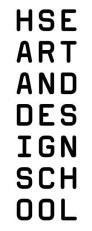 Москва 2020Приложение 5Порядок размещения аннотаций и ВКР в системе «Антиплагиат»Загрузка аннотаций и ВКР происходит через форму для загрузки письменных работ на проверку в систему «Антиплагиат». Заливка работы студентом производится через систему ЛМС  
в соответствии Регламентом использования системы «Антиплагиат» для сбора и проверки письменных учебных работ в НИУ ВШЭ  утвержденного ученым советом НИУ ВШЭ В систему «Антиплагиат» загружается текст – концепция визуального исследования. При этом в названии ВКР указывается общее название ВКР (не визуального исследования!)В процессе подготовки загрузки ВКР студент должен указать:Факультет;Группу;ФИО научного руководителя;Личные ФИО;Название ВКР на русском и английском языках согласно приказу;В форме загрузки ВКР на портал необходимо внести текст Аннотации на английском и русском языках в соответствующие поля, без заполнения данных полей будет выдано сообщение об ошибке, а файл с ВКР загружен не будет.Требования к составлению Аннотации: 2.4.1. Объем Аннотации должен составлять не более 4000 знаков.2.4.2. В структуре Аннотации необходимо отразить:- основную цель выполненной работы;- задачи, поставленные в работе; - полученные результаты;- рекомендации, предложенные на основании данной работы.В названии файла ВКР, который планируется загрузить на портал, необходимо отразить ФИО студента и Название работы.После загрузки в систему «Антиплагиат» текста, студенту необходимо предоставить  «Разрешение на размещение выпускной квалификационной работы на корпоративном портале НИУ ВШЭ» при условии его согласия на размещение полного текста ВКР в открытом доступе на портале НИУ ВШЭ в учебный офис Школы дизайнаВ случае выявления несоответствия загруженного в систему «Антиплагиат» студентом файла ВКР представленному им на защиту тексту ВКР к студенту применяется дисциплинарное взыскание  за нарушение академических норм в написании письменных учебных работ  в установленном в НИУ ВШЭ порядке В случае выявления недопустимого процента заимствования (оригинальность текста менее 80%) к студенту применяются меры дисциплинарного взыскания в соответствии с Порядком применения дисциплинарных взысканий при нарушениях академических норм в учебных работах в НИУ ВШЭ (недопуск к защите ВКР, отчисление за нарушение академических норм и др.).Приложение 6Форма согласия на размещение ВКР для индивидуальной работы, выполненной одним студентомРАЗРЕШЕНИЕна размещение выпускной квалификационной работы бакалавра/специалиста/магистра на корпоративном портале НИУ ВШЭФорма согласия на размещение  ВКР для коллективной работы, выполненной группой обучающихся от 2-х и более лицРАЗРЕШЕНИЕна размещение выпускной квалификационной работы бакалавра/специалиста/магистра на корпоративном портале НИУ ВШЭПриложение 7 Образец заявления на выбор темы ВКР  ЗАЯВЛЕНИЕПрошу утвердить  мне тему выпускной квалификационной  работы / магистерской диссертации)____________________________________________________________________________________________________________________________Тема работы на английском языке: __________________________________________________________________________________________________________________________________________________________________________________________            Научный руководитель — куратор  ___________________________________________________                                                                                  (Ф.И.О.)         Консультант (при наличии)              ______________________________________________________                                                                                  (Ф.И.О.)Подпись студента _____________________Дата _____________________            Согласие научного руководителя _________________________________________________                                                                                                         (подпись)  Контактный телефон студента _____________________________ E-mail: _____________________________________Приложение 8Структура и требования к оформлению текста Project ProposalКомпозиционная структура Project Proposal включает:1) Титульный лист (Cover page)2) Аннотацию (Abstract)3) Введение (Introduction)4) Основную часть (Main body)а) Обзор литературы (Literature review)б) Методы (Methods / Methodology)в) Предполагаемые или полученные результаты (Results anticipated / achieved)5) Заключение (Conclusion)6) Список источников (References)7) Приложения (Appendices)Все части, кроме приложений, являются обязательными структурными составляющими работы. Приложения включаются в работу при необходимости по усмотрению автора. Объем представляемого студентом Project Proposal составляет 1500 – 2000 слов.Титульный лист (Cover page) Project Proposal заполняется по строго определенным правилам. Титульный лист является первой страницей работы, но номер на нем не проставляется. На титульном листе указываются на английском языке:наименование вуза, факультета, кафедрыимя, фамилия, номер группы автора работы;должность, ученая степень, фамилия, инициалы руководителя и фамилия, инициалы консультанта (при наличии консультанта);место и год написания (см. «Образец оформления титульного листа»).Аннотация (Abstract) представляет собой краткое изложение работы с указанием:цели исследования;методов исследования;предполагаемых результатов проведенного исследования;структуры работы.Аннотация состоит из одного абзаца и располагается на первой странице непосредственно перед основным текстом, отделяется от него двумя пробелами и по объему не должна превышать 10% от количества слов в основных информативных частях работы (введение, основная часть, заключение). Слово «Abstract» в аннотации не пишется.Заголовки основных частей работы (Introduction, Literature Review, Methods, Conclusion) пишутся на отдельной строке без точки. Подзаголовки части Introduction (Background, Problem statement, Delimitations of the study, Professional significance, Definitions of key terms) пишутся в строку, выделяются жирным шрифтом и отделяются от основного текста точкой.В Подразделах Introduction обосновывается актуальность выбранной темы (Background), определяются цели и задачи исследования (Problem Statement), раскрывается, при возможности, практическая значимость проводимого исследования и\или научная новизна решаемых задач (Professional Significance), определяется рассматриваемый круг вопросов (Delimitations of the study), при необходимости 5даются определения ключевых терминов (Definitions of key terms) с обязательным указанием источников. Рекомендуемый объем - 500 слов.Основная часть исследовательского проекта (Project Proposal) состоит из трех частей (заголовок Main Body не пишется, заголовки Literature Review, Methods, Results Anticipated пишутся на отдельной строке без точки) и включает в себя- анализ литературных источников,- обоснование выбора методов,- описание предполагаемых (или достигнутых на момент сдачи исследовательского проекта (Project Proposal) результатов.Анализ литературы раскрывает состояние исследуемой проблемы в определенной области научных знаний с обоснованием направления исследования. Текст должен носить аналитический характер, внутритекстовые сноски оформляются в соответствии с требованиями АРА (фамилия автора, год). Рекомендуемый объем – 1300 слов.Раздел Методы включает в себя краткое описание методов исследования с обоснованием их выбора. Рекомендуемый объем – 300 слов.Раздел (Предполагаемые) Результаты содержит описание (предполагаемых) результатов исследования, формулировка результатов должна коррелировать с поставленными задачами и выбранными методами. Рекомендуемый объем – 200 словЗаключение исследовательского проекта (Project Proposal) (Conclusion) представляет собой последовательное изложение полученных итогов и их соотношение с целью и задачами и практической значимостью, поставленными и сформулированными во введении.Список используемой литературы (References) представляет собой список использованных в работе источников. В него могут входить статьи, монографии, книги, справочная литература и пр., а также информация, размещенная на академических электронных ресурсах1.1 Использование Википедии в качестве источника не допускается.Список источников приводится в алфавитном порядке по фамилиям авторов и оформляется по правилам академического стиля цитирования, принятого для данного направления исследования (АРА, Гарвардский и т.д.) https://refdb.ru/look/2327777.html. Рекомендуемое количество иностранных и отечественных источников, используемых в работе, - не менее 15. Русскоязычные источники оформляются на русском языке и приводятся в конце списка. На все источники, указанные в списке, должны иметься ссылки в тексте работы.Приложение – это часть основного текста, которая имеет дополнительное (обычно справочное) значение, но является необходимой для более полного освещения темы. В приложение выносятся материалы, не являющиеся насущно важными для понимания решения научной задачи. В приложении могут размещаться таблицы, графики, формулы, более полно раскрывающие отдельные аспекты работы.Недопустим перенос в приложение информации, без которой понимание основной части становится затруднено, с целью обойти установленные рамки по количеству слов в основных частях работы. Титульный листа Project ProposalNATIONAL RESEARCH UNIVERSITY HIGHER SCHOOL OF ECONOMICSDEPARTMENTCHAIRPROJECT PROPOSALTOPICName Surname, groupAdvisor:Name Surname, TitleCITYDateОбразец оформления титульного листа Project ProposalNATIONAL RESEARCH UNIVERSITY HIGHER SCHOOL OF ECONOMICSSCHOOL OF DESIGNFACULTY OF COMMUNICATIONS, MEDIA AND DESIGNPROJECT PROPOSAL«THE HISTORY OF FIRE PROTECTION IN THE WORLD AND IN RUSSIA»Petrov Ivan, group Б16ДЗ01Advisor:Sidorov Sidor, LecturerMOSCOW2020№ п/пКритерии оценкиОценка научного руководителя1Способность к разработке проектной идеи и планированию этапов ее реализации (0 — 1 балл)2Способность к постановке творческих задач и их решению (0 — 1 балл)3Способность к самостоятельному созданию художественного образа или идеи, основанных на концептуальном, творческом подходе (0 — 1 балл)4Способность к поиску и синтезу необходимой информации при решении профессиональных задач, в т.ч. с применением актуальных информационно-коммуникационных технологий (0 — 1 балл)5Способность организовать индивидуальную профессиональную деятельность (0 — 1 балл)6Способность к презентации результатов исследовательской и проектной деятельности в соответствии с актуальными отраслевыми требованиями 
(0 — 1 балл)7Способность к экономическому и технологическому обоснованию проектных предложений (0 — 1 балл)8Особое мнение руководителя, учитывающее актуальность и общее качество исполнения проекта (0 — 3 баллов)ИТОГОВАЯ ОЦЕНКА ВКР  (максимальная оценка — 10 баллов)Рецензент____________________И.О. ФамилияНаучный руководитель____________________И.О. ФамилияКонсультант(при наличии)____________________И.О. ФамилияРецензентИванов Иван ИвановичНаучный руководительСидоров Сидор СидоровичКонсультантПетров Петр ПетровичЯ,___________________________________________________________________________________________________________________(фамилия, имя, отчество)паспорт серии ___________№____________________________, выдан ____________________________________________________________                                           (указать, когда и кем выдан паспорт)_______________________________________________________________________________________________________________________, зарегистрирован (-а) по адресу: ___________________________________________________________,___________________________________________________________,являющийся (-аяся) студентом(факультет / отделение, группа)федерального государственного автономного образовательного учреждения высшего профессионального образования «Национальный исследовательский университет «Высшая школа экономики» (далее – НИУ ВШЭ),разрешаю НИУ ВШЭ безвозмездно воспроизводить и размещать (доводить до всеобщего сведения) в полном объеме написанную мною в рамках выполнения образовательной программы выпускную квалификационную работу (бакалавра/ дипломную работу специалиста / магистерскую диссертацию) на тему:_______________________________________________________________________________________________________________________________________________________________________________                                                    нужное подчеркнуть(далее – Выпускная работа) (название работы)в сети Интернет на корпоративном портале (сайте) НИУ ВШЭ, расположенном по адресу www.hse.ru (далее – Интернет-портал), таким образом, чтобы любой пользователь данного портала мог получить доступ к Выпускной работе из любого места и в любое время по собственному выбору, в течение всего срока действия исключительного права на Выпускную работу.Я подтверждаю, что Выпускная работа написана мною лично, в соответствии с правилами академической этики и не нарушает авторских прав иных лиц.Я понимаю, что размещение Выпускной работы на Интернет-портале не позднее чем через 1 (один) год с момента подписания мною настоящего разрешения означает заключение между мной и НИУ ВШЭ лицензионного договора на условиях, указанных в настоящем разрешении.Я сохраняю за собой исключительное право на Выпускную работу.Настоящее разрешение является офертой в соответствии со статьей 435 Гражданского кодекса Российской Федерации. Размещение Выпускной работы на Интернет-портале является акцептом в соответствии со статьей 438 Гражданского кодекса Российской Федерации. Дата                                                                                                 ПодписьПриложение 6аЯ, _____________________________________________________(фамилия, имя, отчество)паспорт серии ______№_________, выдан_______________________                                                                             (указать, когда и кем выдан паспорт)____________________________________________________________, зарегистрирован (-а) по адресу: ___________________________________________________________,являющийся (-аяся) студентом(факультет / отделение, группа)федерального государственного автономного образовательного учреждения высшего профессионального образования «Национальный исследовательский университет «Высшая школа экономики» (далее – НИУ ВШЭ),Я, _____________________________________________________ (фамилия, имя, отчество)паспорт серии ______№_________, выдан______________________________________________________                                                                              (указать, когда и кем выдан паспорт)__________________________________________________________ зарегистрирован (-а) по адресу: ___________________________________________________________,являющийся (-аяся) студентом(факультет / отделение, группа)федерального государственного автономного образовательного учреждения высшего профессионального образования «Национальный исследовательский университет «Высшая школа экономики» (далее – НИУ ВШЭ),разрешаем НИУ ВШЭ безвозмездно воспроизводить и размещать (доводить до всеобщего сведения) в полном объеме написанную мною в рамках выполнения образовательной программы выпускную квалификационную работу (бакалавра /дипломную работу специалиста /магистерскую диссертацию) на тему:____________________________________________________________________________________________________________________                                                 (нужное подчеркнуть)(далее – Выпускная работа)(название работы)в сети Интернет на корпоративном портале (сайте) НИУ ВШЭ, расположенном по адресу www.hse.ru (далее – Интернет-портал), таким образом, чтобы любой пользователь данного портала мог получить доступ к Выпускной работе из любого места и в любое время по собственному выбору, в течение всего срока действия исключительного права на Выпускную работу.Мы подтверждаем, что Выпускная работа написана нами лично, в соответствии с правилами академической этики и не нарушает авторских прав иных лиц.Мы понимаем, что размещение Выпускной работы на Интернет-портале не позднее чем через 1 (один) год с момента подписания мною настоящего разрешения означает заключение между мной и НИУ ВШЭ лицензионного договора на условиях, указанных в настоящем разрешении.Мы сохраняем за собой исключительное право на Выпускную работу.Настоящее разрешение является офертой в соответствии со статьей 435 Гражданского кодекса Российской Федерации. Размещение Выпускной работы на Интернет-портале является акцептом в соответствии со статьей 438 Гражданского кодекса Российской Федерации.Дата:                                                                                                Подпись:                    Дата:                                                                                                 Подпись:Академическому руководителюобразовательной программы______________________________________________________________(фио академического руководителя)от студента ____________ группы  __________________________________________________________________(фамилия, имя, отчество)